                  ИНФОРМАЦИОННЫЙ БЮЛЛЕТЕНЬ                                                                                           28 сентября 2020 г.   Ищу себе маму!Добрые, отзывчивые жители Кургана и области!Вглядитесь в эти грустные глаза детей, ждущих любовь, ласку и тепло…    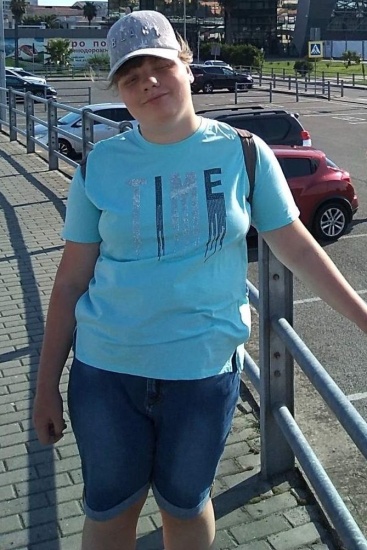 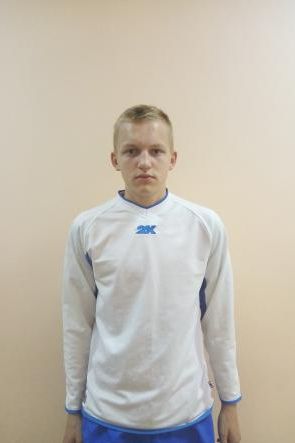 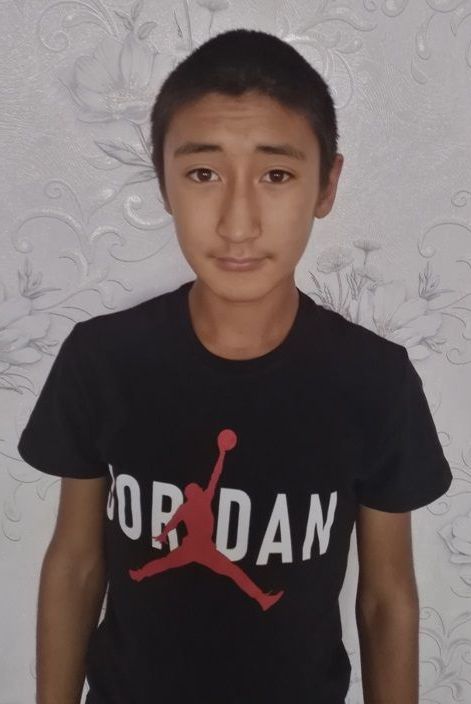 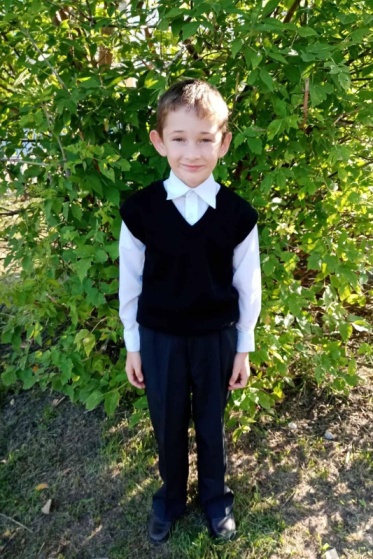 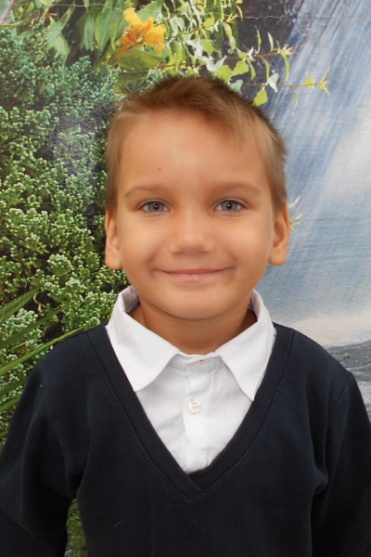 По разным причинам у этих детей нет родителей, нет домашнего очага, который бы защитил и согрел их. Тех, кто готов взять на себя благородную миссию опекуна, попечителя, усыновителя, просим обращаться в Управление социальной защиты населения Курганской области по адресу: г. Курган, ул. Зорге, 39, каб. 10 а, тел. 8(3522) 44-01-15 для уточнения сведений о ребенке и получения информации.                Татьяна           Апрель 2004 г.р. Добрая, общительная,      любознательная. Глаза серые, волосы темные.   Имеет серьезные отклонения в состоянии здоровья.    Мать лишена родительскихправ, в графе «отец» свидетельства о рождении стоит прочерк.            Максим              Июнь 2004 г.р.     Общительный, активный,доброжелательный.Глаза серые, волосы светло-русые. Не имеет отклонений в   состоянии здоровья.            Мать лишена        родительских прав,  в графе «отец» свидетельства       о рождении стоит прочерк.     Рашид         Февраль 2005 г.р.Спокойный, ласковый, доброжелательный.             Глаза черные,             волосы черные. Имеет незначительные отклонения в        состоянии здоровья.          Родители лишены          родительских прав.               Кирилл                            Данил                  Октябрь 2012 г.р.                                Июнь 2016 г.р.         Общительный, улыбчивый,             Общительный, подвижный,                   сообразительный.                     	 сообразительный.                       Глаза карие,                                       Глаза карие,                 волосы темно-русые.                        волосы темно-русые.              Имеет незначительные                      Имеет незначительные                         отклонения 	          отклонения в состоянии                         в состоянии здоровья.                  	        здоровья.           Есть брат Данил, 2016 г.р.  	              Есть брат Кирилл, 2012 г.р.                 Мать ограничена в                              Мать ограничена в               родительских правах,                         родительских правах,        в графе «отец» свидетельства           в графе «отец» свидетельства          о рождении стоит прочерк.                о рождении стоит прочерк.